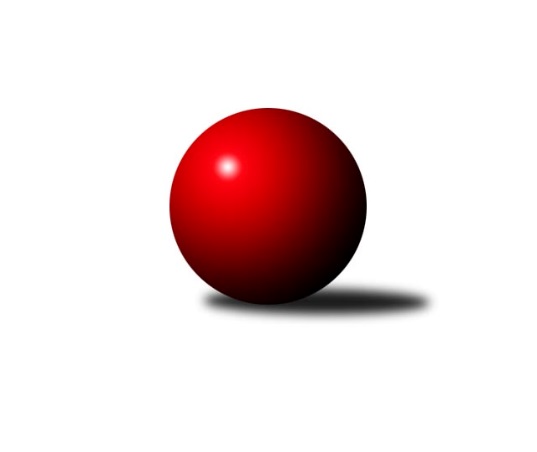 Č.11Ročník 2022/2023	11.6.2024 Krajský přebor Libereckého kraje 2022/2023Statistika 11. kolaTabulka družstev:		družstvo	záp	výh	rem	proh	skore	sety	průměr	body	plné	dorážka	chyby	1.	TJ Kuželky Česká Lípa B	11	9	0	2	47.0 : 19.0 	(58.5 : 29.5)	1659	18	1170	489	36.5	2.	OK Mikulášovice	10	8	0	2	44.0 : 16.0 	(56.0 : 24.0)	1639	16	1151	487	30	3.	TJ Lokomotiva Liberec B	11	7	1	3	39.0 : 27.0 	(50.0 : 38.0)	1676	15	1166	510	29.9	4.	TJ Doksy A	9	7	0	2	37.5 : 16.5 	(48.0 : 24.0)	1668	14	1160	508	26.1	5.	TJ Kovostroj Děčín B	11	6	1	4	41.5 : 24.5 	(54.0 : 34.0)	1629	13	1150	479	34.5	6.	TJ Bižuterie Jablonec n.N. A	8	6	0	2	35.0 : 13.0 	(42.0 : 22.0)	1640	12	1166	473	30.1	7.	TJ Spartak Chrastava	10	6	0	4	35.5 : 24.5 	(44.5 : 35.5)	1602	12	1135	468	38.1	8.	SK Šluknov B	11	6	0	5	37.0 : 29.0 	(49.0 : 39.0)	1607	12	1146	461	34	9.	TJ Sokol Blíževedly	11	5	0	6	31.5 : 34.5 	(39.0 : 49.0)	1583	10	1130	453	41	10.	TJ Bižuterie Jablonec n.N. B	9	3	0	6	16.5 : 37.5 	(22.0 : 50.0)	1538	6	1089	450	48.3	11.	TJ Doksy B	10	3	0	7	18.5 : 41.5 	(27.0 : 53.0)	1516	6	1089	426	53.6	12.	SK Skalice B	11	2	1	8	21.0 : 45.0 	(33.0 : 55.0)	1509	5	1090	419	48.9	13.	TJ Kuželky Česká Lípa C	11	2	0	9	13.5 : 52.5 	(24.0 : 64.0)	1446	4	1044	402	56.3	14.	SK Skalice C	11	0	1	10	14.5 : 51.5 	(29.0 : 59.0)	1487	1	1068	419	55.7Tabulka doma:		družstvo	záp	výh	rem	proh	skore	sety	průměr	body	maximum	minimum	1.	TJ Kuželky Česká Lípa B	6	5	0	1	27.5 : 8.5 	(31.0 : 17.0)	1752	10	1879	1672	2.	OK Mikulášovice	4	4	0	0	22.0 : 2.0 	(29.0 : 3.0)	1693	8	1744	1601	3.	TJ Spartak Chrastava	5	4	0	1	22.5 : 7.5 	(26.0 : 14.0)	1626	8	1667	1570	4.	TJ Lokomotiva Liberec B	6	3	1	2	18.0 : 18.0 	(25.0 : 23.0)	1747	7	1812	1683	5.	TJ Doksy A	3	3	0	0	15.0 : 3.0 	(19.0 : 5.0)	1623	6	1638	1607	6.	TJ Sokol Blíževedly	6	3	0	3	21.5 : 14.5 	(27.0 : 21.0)	1592	6	1660	1506	7.	TJ Bižuterie Jablonec n.N. A	2	2	0	0	11.0 : 1.0 	(13.0 : 3.0)	1613	4	1633	1593	8.	TJ Doksy B	5	2	0	3	11.0 : 19.0 	(15.5 : 24.5)	1463	4	1648	1387	9.	SK Šluknov B	6	2	0	4	18.0 : 18.0 	(24.5 : 23.5)	1621	4	1672	1589	10.	TJ Kovostroj Děčín B	6	2	0	4	17.5 : 18.5 	(24.0 : 24.0)	1633	4	1763	1559	11.	SK Skalice B	6	1	1	4	14.0 : 22.0 	(20.0 : 28.0)	1604	3	1641	1502	12.	TJ Bižuterie Jablonec n.N. B	5	1	0	4	6.5 : 23.5 	(11.0 : 29.0)	1492	2	1561	1382	13.	TJ Kuželky Česká Lípa C	6	1	0	5	9.0 : 27.0 	(16.0 : 32.0)	1533	2	1573	1485	14.	SK Skalice C	6	0	0	6	4.5 : 31.5 	(13.0 : 35.0)	1533	0	1615	1451Tabulka venku:		družstvo	záp	výh	rem	proh	skore	sety	průměr	body	maximum	minimum	1.	TJ Kovostroj Děčín B	5	4	1	0	24.0 : 6.0 	(30.0 : 10.0)	1628	9	1728	1572	2.	TJ Lokomotiva Liberec B	5	4	0	1	21.0 : 9.0 	(25.0 : 15.0)	1662	8	1718	1605	3.	TJ Kuželky Česká Lípa B	5	4	0	1	19.5 : 10.5 	(27.5 : 12.5)	1635	8	1670	1591	4.	SK Šluknov B	5	4	0	1	19.0 : 11.0 	(24.5 : 15.5)	1604	8	1768	1482	5.	TJ Bižuterie Jablonec n.N. A	6	4	0	2	24.0 : 12.0 	(29.0 : 19.0)	1644	8	1762	1588	6.	TJ Doksy A	6	4	0	2	22.5 : 13.5 	(29.0 : 19.0)	1675	8	1767	1533	7.	OK Mikulášovice	6	4	0	2	22.0 : 14.0 	(27.0 : 21.0)	1630	8	1784	1402	8.	TJ Bižuterie Jablonec n.N. B	4	2	0	2	10.0 : 14.0 	(11.0 : 21.0)	1550	4	1596	1476	9.	TJ Spartak Chrastava	5	2	0	3	13.0 : 17.0 	(18.5 : 21.5)	1598	4	1654	1534	10.	TJ Sokol Blíževedly	5	2	0	3	10.0 : 20.0 	(12.0 : 28.0)	1581	4	1702	1490	11.	TJ Doksy B	5	1	0	4	7.5 : 22.5 	(11.5 : 28.5)	1512	2	1604	1402	12.	SK Skalice B	5	1	0	4	7.0 : 23.0 	(13.0 : 27.0)	1490	2	1617	1333	13.	TJ Kuželky Česká Lípa C	5	1	0	4	4.5 : 25.5 	(8.0 : 32.0)	1428	2	1542	1297	14.	SK Skalice C	5	0	1	4	10.0 : 20.0 	(16.0 : 24.0)	1505	1	1646	1289Tabulka podzimní části:		družstvo	záp	výh	rem	proh	skore	sety	průměr	body	doma	venku	1.	TJ Kuželky Česká Lípa B	11	9	0	2	47.0 : 19.0 	(58.5 : 29.5)	1659	18 	5 	0 	1 	4 	0 	1	2.	OK Mikulášovice	10	8	0	2	44.0 : 16.0 	(56.0 : 24.0)	1639	16 	4 	0 	0 	4 	0 	2	3.	TJ Lokomotiva Liberec B	11	7	1	3	39.0 : 27.0 	(50.0 : 38.0)	1676	15 	3 	1 	2 	4 	0 	1	4.	TJ Doksy A	9	7	0	2	37.5 : 16.5 	(48.0 : 24.0)	1668	14 	3 	0 	0 	4 	0 	2	5.	TJ Kovostroj Děčín B	11	6	1	4	41.5 : 24.5 	(54.0 : 34.0)	1629	13 	2 	0 	4 	4 	1 	0	6.	TJ Bižuterie Jablonec n.N. A	8	6	0	2	35.0 : 13.0 	(42.0 : 22.0)	1640	12 	2 	0 	0 	4 	0 	2	7.	TJ Spartak Chrastava	10	6	0	4	35.5 : 24.5 	(44.5 : 35.5)	1602	12 	4 	0 	1 	2 	0 	3	8.	SK Šluknov B	11	6	0	5	37.0 : 29.0 	(49.0 : 39.0)	1607	12 	2 	0 	4 	4 	0 	1	9.	TJ Sokol Blíževedly	11	5	0	6	31.5 : 34.5 	(39.0 : 49.0)	1583	10 	3 	0 	3 	2 	0 	3	10.	TJ Bižuterie Jablonec n.N. B	9	3	0	6	16.5 : 37.5 	(22.0 : 50.0)	1538	6 	1 	0 	4 	2 	0 	2	11.	TJ Doksy B	10	3	0	7	18.5 : 41.5 	(27.0 : 53.0)	1516	6 	2 	0 	3 	1 	0 	4	12.	SK Skalice B	11	2	1	8	21.0 : 45.0 	(33.0 : 55.0)	1509	5 	1 	1 	4 	1 	0 	4	13.	TJ Kuželky Česká Lípa C	11	2	0	9	13.5 : 52.5 	(24.0 : 64.0)	1446	4 	1 	0 	5 	1 	0 	4	14.	SK Skalice C	11	0	1	10	14.5 : 51.5 	(29.0 : 59.0)	1487	1 	0 	0 	6 	0 	1 	4Tabulka jarní části:		družstvo	záp	výh	rem	proh	skore	sety	průměr	body	doma	venku	1.	TJ Sokol Blíževedly	0	0	0	0	0.0 : 0.0 	(0.0 : 0.0)	0	0 	0 	0 	0 	0 	0 	0 	2.	SK Šluknov B	0	0	0	0	0.0 : 0.0 	(0.0 : 0.0)	0	0 	0 	0 	0 	0 	0 	0 	3.	TJ Spartak Chrastava	0	0	0	0	0.0 : 0.0 	(0.0 : 0.0)	0	0 	0 	0 	0 	0 	0 	0 	4.	TJ Bižuterie Jablonec n.N. A	0	0	0	0	0.0 : 0.0 	(0.0 : 0.0)	0	0 	0 	0 	0 	0 	0 	0 	5.	OK Mikulášovice	0	0	0	0	0.0 : 0.0 	(0.0 : 0.0)	0	0 	0 	0 	0 	0 	0 	0 	6.	TJ Doksy A	0	0	0	0	0.0 : 0.0 	(0.0 : 0.0)	0	0 	0 	0 	0 	0 	0 	0 	7.	TJ Bižuterie Jablonec n.N. B	0	0	0	0	0.0 : 0.0 	(0.0 : 0.0)	0	0 	0 	0 	0 	0 	0 	0 	8.	TJ Kovostroj Děčín B	0	0	0	0	0.0 : 0.0 	(0.0 : 0.0)	0	0 	0 	0 	0 	0 	0 	0 	9.	TJ Lokomotiva Liberec B	0	0	0	0	0.0 : 0.0 	(0.0 : 0.0)	0	0 	0 	0 	0 	0 	0 	0 	10.	TJ Kuželky Česká Lípa B	0	0	0	0	0.0 : 0.0 	(0.0 : 0.0)	0	0 	0 	0 	0 	0 	0 	0 	11.	TJ Kuželky Česká Lípa C	0	0	0	0	0.0 : 0.0 	(0.0 : 0.0)	0	0 	0 	0 	0 	0 	0 	0 	12.	TJ Doksy B	0	0	0	0	0.0 : 0.0 	(0.0 : 0.0)	0	0 	0 	0 	0 	0 	0 	0 	13.	SK Skalice B	0	0	0	0	0.0 : 0.0 	(0.0 : 0.0)	0	0 	0 	0 	0 	0 	0 	0 	14.	SK Skalice C	0	0	0	0	0.0 : 0.0 	(0.0 : 0.0)	0	0 	0 	0 	0 	0 	0 	0 Zisk bodů pro družstvo:		jméno hráče	družstvo	body	zápasy	v %	dílčí body	sety	v %	1.	Jiří Přeučil 	TJ Sokol Blíževedly 	9	/	9	(100%)	15.5	/	18	(86%)	2.	Luboš Dvořák 	TJ Lokomotiva Liberec B 	8	/	9	(89%)	15	/	18	(83%)	3.	Petr Steinz 	TJ Kuželky Česká Lípa B 	8	/	9	(89%)	15	/	18	(83%)	4.	Karel Mottl 	TJ Spartak Chrastava 	8	/	9	(89%)	14	/	18	(78%)	5.	Ludvík Szabo 	TJ Spartak Chrastava 	8	/	9	(89%)	14	/	18	(78%)	6.	Anita Morkusová 	SK Šluknov B 	8	/	11	(73%)	14.5	/	22	(66%)	7.	Ladislav Bírovka 	TJ Kovostroj Děčín B 	7.5	/	10	(75%)	14.5	/	20	(73%)	8.	Miroslav Soukup 	OK Mikulášovice 	7	/	9	(78%)	14	/	18	(78%)	9.	Vojtěch Trojan 	OK Mikulášovice 	7	/	9	(78%)	13	/	18	(72%)	10.	Tomáš Mrázek 	TJ Kovostroj Děčín B 	7	/	9	(78%)	10	/	18	(56%)	11.	Petr Tichý 	SK Šluknov B 	7	/	10	(70%)	13.5	/	20	(68%)	12.	Miloslav Pöra 	TJ Kuželky Česká Lípa B 	6.5	/	9	(72%)	12.5	/	18	(69%)	13.	Pavel Nežádal 	TJ Bižuterie Jablonec n.N. A 	6	/	6	(100%)	9	/	12	(75%)	14.	Jiří Kuric 	TJ Doksy A 	6	/	7	(86%)	12	/	14	(86%)	15.	Zdeněk Vokatý 	TJ Bižuterie Jablonec n.N. A 	6	/	7	(86%)	10	/	14	(71%)	16.	Roman Slavík 	TJ Kovostroj Děčín B 	6	/	8	(75%)	13	/	16	(81%)	17.	Miluše Trojanová 	OK Mikulášovice 	5.5	/	7	(79%)	11	/	14	(79%)	18.	Petr Kalousek 	OK Mikulášovice 	5	/	7	(71%)	10	/	14	(71%)	19.	Václav Paluska 	TJ Doksy A 	5	/	8	(63%)	10.5	/	16	(66%)	20.	Jaroslav Košek 	TJ Kuželky Česká Lípa B 	5	/	8	(63%)	8	/	16	(50%)	21.	Josef Kuna 	TJ Bižuterie Jablonec n.N. B 	5	/	9	(56%)	8	/	18	(44%)	22.	Jitka Havlíková 	TJ Lokomotiva Liberec B 	5	/	10	(50%)	11	/	20	(55%)	23.	Václav Žitný 	TJ Kuželky Česká Lípa C 	5	/	11	(45%)	10.5	/	22	(48%)	24.	Dušan Knobloch 	SK Šluknov B 	5	/	11	(45%)	9	/	22	(41%)	25.	Jaroslava Vacková 	TJ Doksy A 	4.5	/	6	(75%)	8	/	12	(67%)	26.	Václav Bláha st.	TJ Doksy B 	4.5	/	9	(50%)	8	/	18	(44%)	27.	Eduard Kezer st.	SK Skalice B 	4	/	7	(57%)	10	/	14	(71%)	28.	Dan Paszek 	TJ Kuželky Česká Lípa B 	4	/	7	(57%)	9.5	/	14	(68%)	29.	Aleš Stach 	TJ Doksy A 	4	/	7	(57%)	8.5	/	14	(61%)	30.	Petr Tregner 	SK Skalice B 	4	/	7	(57%)	6	/	14	(43%)	31.	Jana Vokounová 	TJ Spartak Chrastava 	4	/	8	(50%)	9.5	/	16	(59%)	32.	Anton Zajac 	TJ Lokomotiva Liberec B 	4	/	8	(50%)	8	/	16	(50%)	33.	Petr Mádl 	TJ Doksy B 	4	/	8	(50%)	7	/	16	(44%)	34.	Ludmila Tomášková 	TJ Sokol Blíževedly 	4	/	8	(50%)	7	/	16	(44%)	35.	Ladislav Javorek st.	SK Skalice B 	4	/	9	(44%)	5	/	18	(28%)	36.	Jiří Coubal 	TJ Kuželky Česká Lípa B 	3.5	/	7	(50%)	8.5	/	14	(61%)	37.	Jiří Horník 	SK Skalice C 	3.5	/	7	(50%)	6.5	/	14	(46%)	38.	Danuše Husáková 	TJ Spartak Chrastava 	3.5	/	8	(44%)	5	/	16	(31%)	39.	Daniel Paterko 	TJ Bižuterie Jablonec n.N. A 	3	/	4	(75%)	6	/	8	(75%)	40.	Jakub Šimon 	TJ Doksy A 	3	/	4	(75%)	5	/	8	(63%)	41.	Miroslav Pastyřík 	TJ Bižuterie Jablonec n.N. A 	3	/	5	(60%)	8	/	10	(80%)	42.	Petr Guth 	TJ Sokol Blíževedly 	3	/	5	(60%)	6	/	10	(60%)	43.	Matouš Janda 	TJ Bižuterie Jablonec n.N. A 	3	/	5	(60%)	4.5	/	10	(45%)	44.	Petr Hňoupek 	SK Skalice C 	3	/	8	(38%)	5	/	16	(31%)	45.	Jan Marušák 	SK Šluknov B 	3	/	9	(33%)	9.5	/	18	(53%)	46.	Jana Kořínková 	TJ Lokomotiva Liberec B 	3	/	9	(33%)	9	/	18	(50%)	47.	Daniel Hokynář 	TJ Bižuterie Jablonec n.N. B 	3	/	9	(33%)	8	/	18	(44%)	48.	Pavel Hájek 	TJ Sokol Blíževedly 	3	/	10	(30%)	5	/	20	(25%)	49.	Robert Hokynář 	TJ Bižuterie Jablonec n.N. B 	2.5	/	9	(28%)	5	/	18	(28%)	50.	Martin Zeman 	SK Skalice C 	2	/	2	(100%)	4	/	4	(100%)	51.	Antonín Hrabě 	TJ Kovostroj Děčín B 	2	/	2	(100%)	4	/	4	(100%)	52.	Jiří Kraus 	TJ Kuželky Česká Lípa B 	2	/	3	(67%)	5	/	6	(83%)	53.	Zdeněk Tříško 	OK Mikulášovice 	2	/	3	(67%)	4	/	6	(67%)	54.	Věra Navrátilová 	SK Šluknov B 	2	/	3	(67%)	2.5	/	6	(42%)	55.	Jiří Vokřál 	TJ Kovostroj Děčín B 	2	/	5	(40%)	4.5	/	10	(45%)	56.	Jaroslava Kozáková 	SK Skalice B 	2	/	6	(33%)	4	/	12	(33%)	57.	Václav Bláha ml.	TJ Doksy B 	2	/	6	(33%)	3	/	12	(25%)	58.	Bohumír Dušek 	TJ Lokomotiva Liberec B 	2	/	7	(29%)	6	/	14	(43%)	59.	Libuše Lapešová 	TJ Kuželky Česká Lípa C 	2	/	7	(29%)	6	/	14	(43%)	60.	Alois Veselý 	TJ Sokol Blíževedly 	2	/	7	(29%)	4.5	/	14	(32%)	61.	Miroslava Löffelmannová 	SK Skalice B 	2	/	7	(29%)	4	/	14	(29%)	62.	Marek Kozák 	TJ Doksy B 	2	/	8	(25%)	4.5	/	16	(28%)	63.	Jindra Najmanová 	TJ Kuželky Česká Lípa C 	1.5	/	6	(25%)	3	/	12	(25%)	64.	Rostislav Doležal 	SK Skalice C 	1	/	1	(100%)	2	/	2	(100%)	65.	Petr Veselý 	TJ Kovostroj Děčín B 	1	/	1	(100%)	2	/	2	(100%)	66.	Marie Kokešová 	TJ Kovostroj Děčín B 	1	/	2	(50%)	2	/	4	(50%)	67.	Ludvík Kvasil 	OK Mikulášovice 	1	/	2	(50%)	2	/	4	(50%)	68.	Jiří Tůma 	TJ Bižuterie Jablonec n.N. A 	1	/	3	(33%)	2.5	/	6	(42%)	69.	Robert Křenek 	SK Skalice C 	1	/	3	(33%)	2	/	6	(33%)	70.	Radek Kozák 	TJ Doksy A 	1	/	4	(25%)	4	/	8	(50%)	71.	Libor Křenek 	SK Skalice C 	1	/	5	(20%)	4	/	10	(40%)	72.	Jitka Vlasáková 	SK Skalice C 	1	/	6	(17%)	3	/	12	(25%)	73.	Martin Foltyn 	SK Skalice C 	1	/	6	(17%)	2.5	/	12	(21%)	74.	Marie Kubánková 	TJ Kuželky Česká Lípa C 	1	/	11	(9%)	4.5	/	22	(20%)	75.	Monika Soukupová 	OK Mikulášovice 	0.5	/	3	(17%)	2	/	6	(33%)	76.	Josef Matějka 	TJ Sokol Blíževedly 	0.5	/	5	(10%)	1	/	10	(10%)	77.	Michal Valeš 	TJ Doksy B 	0	/	1	(0%)	1	/	2	(50%)	78.	Monika Starkbaumová 	TJ Doksy B 	0	/	1	(0%)	0.5	/	2	(25%)	79.	Petr Dvořák 	TJ Kuželky Česká Lípa C 	0	/	1	(0%)	0	/	2	(0%)	80.	Jiří Houdek 	TJ Kovostroj Děčín B 	0	/	1	(0%)	0	/	2	(0%)	81.	Martin Najman ml.	TJ Kuželky Česká Lípa C 	0	/	1	(0%)	0	/	2	(0%)	82.	Ladislava Šmídová 	SK Skalice B 	0	/	2	(0%)	2	/	4	(50%)	83.	Filip Doležal 	TJ Doksy B 	0	/	2	(0%)	1	/	4	(25%)	84.	Kamila Klímová 	TJ Doksy B 	0	/	2	(0%)	0	/	4	(0%)	85.	Jiří Klíma ml.	TJ Doksy B 	0	/	3	(0%)	2	/	6	(33%)	86.	Jaroslav Chlumský 	TJ Spartak Chrastava 	0	/	3	(0%)	2	/	6	(33%)	87.	Jaroslav Jeník 	TJ Spartak Chrastava 	0	/	3	(0%)	0	/	6	(0%)	88.	Pavel Leger 	TJ Kuželky Česká Lípa C 	0	/	3	(0%)	0	/	6	(0%)	89.	Milan Hňoupek 	SK Skalice C 	0	/	3	(0%)	0	/	6	(0%)	90.	Marek Doležal 	SK Skalice C 	0	/	3	(0%)	0	/	6	(0%)	91.	Petra Javorková 	SK Skalice B 	0	/	4	(0%)	1	/	8	(13%)	92.	Adam Patočka 	TJ Bižuterie Jablonec n.N. B 	0	/	4	(0%)	1	/	8	(13%)	93.	Dalibor Češek 	TJ Kuželky Česká Lípa C 	0	/	4	(0%)	0	/	8	(0%)	94.	Iva Kunová 	TJ Bižuterie Jablonec n.N. B 	0	/	5	(0%)	0	/	10	(0%)Průměry na kuželnách:		kuželna	průměr	plné	dorážka	chyby	výkon na hráče	1.	TJ Kuželky Česká Lípa, 1-2	1811	1210	600	19.5	(452.8)	2.	Sport Park Liberec, 1-4	1728	1207	520	28.8	(432.0)	3.	Kovostroj Děčín, 1-2	1621	1139	481	33.7	(405.4)	4.	Šluknov, 1-2	1608	1122	485	30.4	(402.1)	5.	Skalice u České Lípy, 1-2	1599	1145	453	47.2	(399.9)	6.	Mikulášovice, 1-2	1568	1106	462	41.4	(392.2)	7.	Chrastava, 1-2	1565	1108	457	43.5	(391.4)	8.	TJ Kuželky Česká Lípa, 3-4	1564	1116	448	50.0	(391.2)	9.	Blíževedly, 1-2	1561	1122	439	45.8	(390.4)	10.	TJ Bižuterie Jablonec nad Nisou, 1-2	1557	1097	460	38.5	(389.3)	11.	Doksy, 1-2	1542	1091	450	37.0	(385.5)	12.	TJ Bižuterie Jablonec nad Nisou, 3-4	1506	1071	435	47.0	(376.6)Nejlepší výkony na kuželnách:TJ Kuželky Česká Lípa, 1-2TJ Kuželky Česká Lípa B	1879	9. kolo	Jaroslav Košek 	TJ Kuželky Česká Lípa B	491	9. koloSK Šluknov B	1768	6. kolo	Jiří Kuric 	TJ Doksy A	478	9. koloTJ Kuželky Česká Lípa B	1763	6. kolo	Jaroslav Košek 	TJ Kuželky Česká Lípa B	474	7. koloTJ Kuželky Česká Lípa B	1744	7. kolo	Petr Steinz 	TJ Kuželky Česká Lípa B	474	9. koloTJ Doksy A	1743	9. kolo	Miloslav Pöra 	TJ Kuželky Česká Lípa B	472	9. koloTJ Kuželky Česká Lípa B	1741	1. kolo	Petr Steinz 	TJ Kuželky Česká Lípa B	469	6. koloTJ Kuželky Česká Lípa B	1713	4. kolo	Jaroslav Košek 	TJ Kuželky Česká Lípa B	468	1. koloOK Mikulášovice	1700	7. kolo	Petr Tichý 	SK Šluknov B	466	6. koloTJ Kuželky Česká Lípa B	1672	3. kolo	Anita Morkusová 	SK Šluknov B	460	6. koloTJ Bižuterie Jablonec n.N. A	1659	4. kolo	Ludvík Szabo 	TJ Spartak Chrastava	456	3. koloSport Park Liberec, 1-4TJ Lokomotiva Liberec B	1812	2. kolo	Luboš Dvořák 	TJ Lokomotiva Liberec B	524	11. koloOK Mikulášovice	1784	5. kolo	Miroslav Soukup 	OK Mikulášovice	500	5. koloTJ Lokomotiva Liberec B	1778	5. kolo	Luboš Dvořák 	TJ Lokomotiva Liberec B	493	2. koloTJ Lokomotiva Liberec B	1770	11. kolo	Luboš Dvořák 	TJ Lokomotiva Liberec B	482	5. koloTJ Doksy A	1767	2. kolo	Václav Paluska 	TJ Doksy A	474	2. koloTJ Bižuterie Jablonec n.N. A	1762	7. kolo	Ladislav Bírovka 	TJ Kovostroj Děčín B	471	8. koloTJ Lokomotiva Liberec B	1732	8. kolo	Jiří Kuric 	TJ Doksy A	467	2. koloTJ Kovostroj Děčín B	1728	8. kolo	Luboš Dvořák 	TJ Lokomotiva Liberec B	467	10. koloTJ Lokomotiva Liberec B	1704	10. kolo	Jitka Havlíková 	TJ Lokomotiva Liberec B	457	8. koloTJ Lokomotiva Liberec B	1683	7. kolo	Martin Zeman 	SK Skalice C	456	10. koloKovostroj Děčín, 1-2TJ Kovostroj Děčín B	1763	2. kolo	Roman Slavík 	TJ Kovostroj Děčín B	505	2. koloTJ Doksy A	1698	7. kolo	Pavel Nežádal 	TJ Bižuterie Jablonec n.N. A	442	9. koloTJ Kovostroj Děčín B	1653	3. kolo	Václav Paluska 	TJ Doksy A	440	7. koloTJ Kuželky Česká Lípa B	1631	2. kolo	Ladislav Bírovka 	TJ Kovostroj Děčín B	439	3. koloTJ Bižuterie Jablonec n.N. A	1619	9. kolo	Tomáš Mrázek 	TJ Kovostroj Děčín B	429	9. koloTJ Kovostroj Děčín B	1616	9. kolo	Tomáš Mrázek 	TJ Kovostroj Děčín B	427	6. koloTJ Kovostroj Děčín B	1614	7. kolo	Jiří Vokřál 	TJ Kovostroj Děčín B	426	3. koloTJ Sokol Blíževedly	1609	6. kolo	Jakub Šimon 	TJ Doksy A	423	7. koloTJ Kovostroj Děčín B	1590	6. kolo	Tomáš Mrázek 	TJ Kovostroj Děčín B	422	2. koloOK Mikulášovice	1570	11. kolo	Tomáš Mrázek 	TJ Kovostroj Děčín B	422	7. koloŠluknov, 1-2SK Šluknov B	1672	3. kolo	Petr Tichý 	SK Šluknov B	450	4. koloOK Mikulášovice	1661	10. kolo	Petr Tichý 	SK Šluknov B	445	3. koloTJ Bižuterie Jablonec n.N. A	1646	2. kolo	Anita Morkusová 	SK Šluknov B	445	1. koloTJ Lokomotiva Liberec B	1643	1. kolo	Dušan Knobloch 	SK Šluknov B	441	3. koloTJ Doksy A	1636	8. kolo	Anita Morkusová 	SK Šluknov B	437	10. koloSK Šluknov B	1635	10. kolo	Petr Tichý 	SK Šluknov B	430	2. koloSK Šluknov B	1621	8. kolo	Jiří Kuric 	TJ Doksy A	429	8. koloSK Šluknov B	1611	1. kolo	Vojtěch Trojan 	OK Mikulášovice	427	10. koloSK Šluknov B	1597	2. kolo	Anton Zajac 	TJ Lokomotiva Liberec B	427	1. koloSK Šluknov B	1589	4. kolo	Anita Morkusová 	SK Šluknov B	427	3. koloSkalice u České Lípy, 1-2TJ Sokol Blíževedly	1702	9. kolo	Petr Tregner 	SK Skalice B	469	5. koloTJ Lokomotiva Liberec B	1687	9. kolo	Vojtěch Trojan 	OK Mikulášovice	458	2. koloTJ Doksy A	1673	11. kolo	Jiří Přeučil 	TJ Sokol Blíževedly	454	9. koloTJ Kuželky Česká Lípa B	1670	8. kolo	Petr Steinz 	TJ Kuželky Česká Lípa B	450	5. koloTJ Kuželky Česká Lípa B	1665	5. kolo	Miroslav Soukup 	OK Mikulášovice	448	2. koloOK Mikulášovice	1662	2. kolo	Alois Veselý 	TJ Sokol Blíževedly	446	9. koloSK Šluknov B	1648	7. kolo	Luboš Dvořák 	TJ Lokomotiva Liberec B	446	9. koloSK Skalice B	1641	11. kolo	Jitka Havlíková 	TJ Lokomotiva Liberec B	443	9. koloSK Skalice B	1640	6. kolo	Václav Paluska 	TJ Doksy A	443	11. koloSK Skalice C	1640	6. kolo	Eduard Kezer st.	SK Skalice B	439	7. koloMikulášovice, 1-2OK Mikulášovice	1744	3. kolo	Miroslav Soukup 	OK Mikulášovice	464	4. koloOK Mikulášovice	1717	9. kolo	Petr Kalousek 	OK Mikulášovice	463	3. koloOK Mikulášovice	1708	4. kolo	Petr Kalousek 	OK Mikulášovice	459	9. koloOK Mikulášovice	1701	6. kolo	Miroslav Soukup 	OK Mikulášovice	457	1. koloOK Mikulášovice	1601	1. kolo	Zdeněk Tříško 	OK Mikulášovice	448	6. koloTJ Spartak Chrastava	1578	9. kolo	Miroslav Soukup 	OK Mikulášovice	445	9. koloTJ Bižuterie Jablonec n.N. A	1519	6. kolo	Vojtěch Trojan 	OK Mikulášovice	439	1. koloTJ Sokol Blíževedly	1490	3. kolo	Zdeněk Tříško 	OK Mikulášovice	437	4. koloSK Skalice B	1333	1. kolo	Miluše Trojanová 	OK Mikulášovice	434	3. koloTJ Kuželky Česká Lípa C	1297	4. kolo	Petr Kalousek 	OK Mikulášovice	425	6. koloChrastava, 1-2TJ Spartak Chrastava	1667	1. kolo	Pavel Nežádal 	TJ Bižuterie Jablonec n.N. A	457	1. koloTJ Spartak Chrastava	1655	4. kolo	Karel Mottl 	TJ Spartak Chrastava	456	1. koloTJ Spartak Chrastava	1645	10. kolo	Ludvík Szabo 	TJ Spartak Chrastava	456	4. koloTJ Spartak Chrastava	1591	8. kolo	Ludvík Szabo 	TJ Spartak Chrastava	449	10. koloTJ Bižuterie Jablonec n.N. A	1591	1. kolo	Ludvík Szabo 	TJ Spartak Chrastava	446	5. koloSK Šluknov B	1584	5. kolo	Ludvík Szabo 	TJ Spartak Chrastava	432	8. koloTJ Spartak Chrastava	1570	5. kolo	Jiří Přeučil 	TJ Sokol Blíževedly	427	4. koloTJ Sokol Blíževedly	1564	4. kolo	Dušan Knobloch 	SK Šluknov B	421	5. koloTJ Doksy B	1402	8. kolo	Karel Mottl 	TJ Spartak Chrastava	420	10. koloTJ Kuželky Česká Lípa C	1388	10. kolo	Karel Mottl 	TJ Spartak Chrastava	420	8. koloTJ Kuželky Česká Lípa, 3-4TJ Lokomotiva Liberec B	1718	6. kolo	Anton Zajac 	TJ Lokomotiva Liberec B	448	6. koloTJ Kuželky Česká Lípa B	1651	11. kolo	Bohumír Dušek 	TJ Lokomotiva Liberec B	443	6. koloTJ Kovostroj Děčín B	1620	1. kolo	Josef Kuna 	TJ Bižuterie Jablonec n.N. B	443	9. koloTJ Doksy B	1604	7. kolo	Václav Žitný 	TJ Kuželky Česká Lípa C	436	7. koloTJ Bižuterie Jablonec n.N. B	1596	9. kolo	Václav Žitný 	TJ Kuželky Česká Lípa C	436	6. koloTJ Kuželky Česká Lípa C	1573	7. kolo	Antonín Hrabě 	TJ Kovostroj Děčín B	432	1. koloTJ Kuželky Česká Lípa C	1559	9. kolo	Václav Žitný 	TJ Kuželky Česká Lípa C	430	9. koloTJ Kuželky Česká Lípa C	1550	6. kolo	Jitka Havlíková 	TJ Lokomotiva Liberec B	429	6. koloTJ Kuželky Česká Lípa C	1528	3. kolo	Roman Slavík 	TJ Kovostroj Děčín B	428	1. koloTJ Kuželky Česká Lípa C	1503	11. kolo	Dan Paszek 	TJ Kuželky Česká Lípa B	427	11. koloBlíževedly, 1-2TJ Sokol Blíževedly	1660	2. kolo	Jiří Přeučil 	TJ Sokol Blíževedly	475	5. koloTJ Sokol Blíževedly	1631	5. kolo	Jiří Přeučil 	TJ Sokol Blíževedly	473	8. koloSK Skalice B	1617	8. kolo	Josef Kuna 	TJ Bižuterie Jablonec n.N. B	460	7. koloTJ Sokol Blíževedly	1599	11. kolo	Jiří Přeučil 	TJ Sokol Blíževedly	455	11. koloTJ Kuželky Česká Lípa B	1591	10. kolo	Jiří Přeučil 	TJ Sokol Blíževedly	454	2. koloTJ Sokol Blíževedly	1588	10. kolo	Jiří Přeučil 	TJ Sokol Blíževedly	439	10. koloTJ Sokol Blíževedly	1567	8. kolo	Petr Steinz 	TJ Kuželky Česká Lípa B	438	10. koloTJ Bižuterie Jablonec n.N. B	1565	7. kolo	Petr Tregner 	SK Skalice B	437	8. koloTJ Doksy B	1558	2. kolo	Josef Matějka 	TJ Sokol Blíževedly	432	2. koloTJ Sokol Blíževedly	1506	7. kolo	Václav Bláha st.	TJ Doksy B	432	2. koloTJ Bižuterie Jablonec nad Nisou, 1-2TJ Bižuterie Jablonec n.N. A	1633	8. kolo	Zdeněk Vokatý 	TJ Bižuterie Jablonec n.N. A	437	8. koloTJ Bižuterie Jablonec n.N. A	1596	11. kolo	Petr Tregner 	SK Skalice B	419	10. koloTJ Bižuterie Jablonec n.N. A	1593	10. kolo	Matouš Janda 	TJ Bižuterie Jablonec n.N. A	411	8. koloTJ Kuželky Česká Lípa C	1540	8. kolo	Matouš Janda 	TJ Bižuterie Jablonec n.N. A	410	11. koloSK Skalice B	1482	10. kolo	Daniel Paterko 	TJ Bižuterie Jablonec n.N. A	405	11. koloTJ Bižuterie Jablonec n.N. B	1460	11. kolo	Daniel Paterko 	TJ Bižuterie Jablonec n.N. A	404	10. kolo		. kolo	Zdeněk Vokatý 	TJ Bižuterie Jablonec n.N. A	403	11. kolo		. kolo	Pavel Nežádal 	TJ Bižuterie Jablonec n.N. A	399	10. kolo		. kolo	Daniel Paterko 	TJ Bižuterie Jablonec n.N. A	399	8. kolo		. kolo	Matouš Janda 	TJ Bižuterie Jablonec n.N. A	398	10. koloDoksy, 1-2TJ Doksy A	1725	3. kolo	Václav Paluska 	TJ Doksy A	457	3. koloTJ Doksy A	1695	6. kolo	Jiří Kuric 	TJ Doksy A	456	3. koloTJ Bižuterie Jablonec n.N. A	1671	3. kolo	Václav Paluska 	TJ Doksy A	447	6. koloTJ Doksy B	1648	3. kolo	Václav Paluska 	TJ Doksy A	446	4. koloTJ Doksy A	1638	4. kolo	Jiří Kuric 	TJ Doksy A	437	6. koloTJ Doksy A	1625	10. kolo	Daniel Paterko 	TJ Bižuterie Jablonec n.N. A	437	3. koloTJ Doksy A	1607	1. kolo	Jiří Kuric 	TJ Doksy A	432	10. koloTJ Lokomotiva Liberec B	1605	3. kolo	Ladislav Bírovka 	TJ Kovostroj Děčín B	429	4. koloTJ Bižuterie Jablonec n.N. A	1588	5. kolo	Pavel Nežádal 	TJ Bižuterie Jablonec n.N. A	429	5. koloTJ Spartak Chrastava	1573	6. kolo	Jiří Přeučil 	TJ Sokol Blíževedly	427	1. koloTJ Bižuterie Jablonec nad Nisou, 3-4TJ Lokomotiva Liberec B	1656	4. kolo	Roman Slavík 	TJ Kovostroj Děčín B	437	10. koloTJ Spartak Chrastava	1653	2. kolo	Karel Mottl 	TJ Spartak Chrastava	435	2. koloTJ Kovostroj Děčín B	1631	10. kolo	Luboš Dvořák 	TJ Lokomotiva Liberec B	429	4. koloTJ Bižuterie Jablonec n.N. B	1561	4. kolo	Josef Kuna 	TJ Bižuterie Jablonec n.N. B	423	5. koloTJ Bižuterie Jablonec n.N. B	1541	2. kolo	Danuše Husáková 	TJ Spartak Chrastava	422	2. koloTJ Doksy A	1533	5. kolo	Jiří Kuric 	TJ Doksy A	422	5. koloTJ Bižuterie Jablonec n.N. B	1494	8. kolo	Josef Kuna 	TJ Bižuterie Jablonec n.N. B	418	4. koloTJ Bižuterie Jablonec n.N. B	1483	5. kolo	Ladislav Bírovka 	TJ Kovostroj Děčín B	413	10. koloOK Mikulášovice	1402	8. kolo	Robert Hokynář 	TJ Bižuterie Jablonec n.N. B	410	2. koloTJ Bižuterie Jablonec n.N. B	1382	10. kolo	Jana Kořínková 	TJ Lokomotiva Liberec B	409	4. koloČetnost výsledků:	6.0 : 0.0	11x	5.5 : 0.5	2x	5.0 : 1.0	16x	4.5 : 1.5	2x	4.0 : 2.0	7x	3.0 : 3.0	2x	2.0 : 4.0	13x	1.5 : 4.5	2x	1.0 : 5.0	15x	0.5 : 5.5	1x	0.0 : 6.0	6x